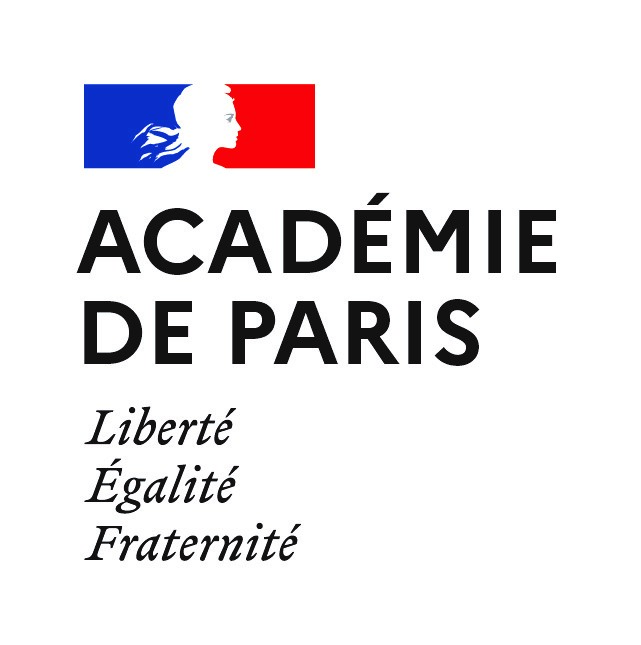 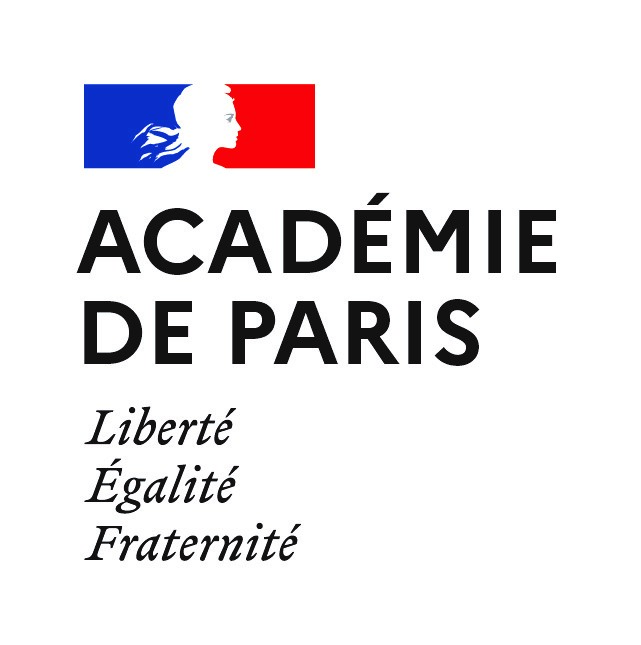 Pour rappel, cette demande de scolarisation temporaire ne s’inscrit pas dans le cadre d’un programme d’échange ou d’un partenariat entre établissement. Elle sera soumise à l’avis de la commission académique (voir dates limites de dépôt des demandes auprès du chef d’établissement). Ces informations seront étudiées par la commission académique.Signature de l’élève :Signature du représentant légal :Avis et signature du chef d’établissement d’origine de l’élève: Avis et signature du chef d’établissement d’accueil de l’élève: Avis de la commission académiqueSignature DASEN :Nom et prénom de l’élève Date de naissanceVille et pays de résidence de l’élèveEtablissement de l’élève dans son pays de résidenceAdresse de l’établissement de l’élèveDate de début de mobilité (JJ/MM/AA)Date de fin de mobilité (JJ/MM/AA)Nom de l’établissement d’accueil :Niveau de classe Renseignements élèveRenseignements élèveNom des parents ou représentants légauxAdresse du domicileNuméro de téléphone des parentsNuméro de téléphone de l’élèveMail de l’élèveEtablissement d’origineEtablissement d’origineNom de l’établissement d’origineChef d’établissementAdresse de l’établissementTéléphone de l’établissementMail de l’établissementPersonnel référentTéléphone et mail du personnel référentEtablissement d’accueilEtablissement d’accueilNom de l’établissement d’accueilChef d’établissementAdresse de l’établissementTéléphone de l’établissementMail de l’établissementPersonnel référentTéléphone et mail du personnel référentLogement à ParisLogement à ParisType de logementNom du propriétaireAdresseTéléphoneMailRéservé :    □Favorable :     □Très favorable :    □